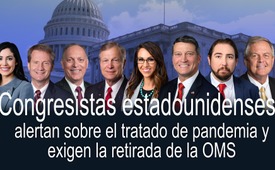 Congresistas estadounidenses alertan sobre el tratado de pandemia y exigen la retirada de la OMS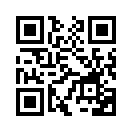 El 17 de mayo de 2023, en una rueda de prensa en directo organizada por la Coalición Soberanía, 18 congresistas estadounidenses centran la atención en una grave amenaza para su país: la OMS y el tratado de pandemias de la OMS. Al mismo tiempo, piden la retirada de la organización sanitaria. 
En esta emisión se les da a 11 diputados la palabra y ellos presentan los puntos más relevantes de sus críticas.En una rueda de prensa en directo de la Coalición Soberanía, 18 congresistas estadounidenses centraron la atención en una grave amenaza para su país el 17 de mayo de 2023: la OMS y el tratado de pandemias de la OMS. Exigen "Fuera EE.UU. de la OMS".
El Tratado de la OMS de Pandemias debe estar finalizado para la 77ª Asamblea Mundial de la Salud en mayo de 2024 y, a continuación, debe ser ratificado por los 194 Estados miembros de la OMS. Esto, en combinación con la también prevista modificación del Reglamento Sanitario Internacional, convertiría a la OMS con su director general Tedros en el líder absoluto de la política sanitaria internacional. Además, Tedros podría censurar masivamente informaciónes impopulares calificándolas de "desinformación" y restringir la soberanía de los Estados naciónales en todo el mundo. Las medidas mencionadas convertirían a la OMS, hasta ahora consultiva, en un líder mundial jurídicamente vinculante. En pocas palabras: ¡las recomendaciones se convertirían en órdenes! 
Desde hace años se sabe, y cada vez es más objeto de críticas, que la OMS está financiada en un 80% por donantes y fundaciones privadas, algunas de ellas muy cuestionables. También se sabe que el Director General Tedros tiene conexiones con notorios estrategas mundiales como Bill Clinton, Barack Obama, Bill Gates y Klaus Schwab. El programa de Kla.TV "El expediente Tedros" informa de puntos aún más preocupantes en el currículum vitae de Tedros. 
Estos puntos de crítica también son mencionados por los delegados estadounidenses de la Coalición Soberanía, que también hablan de otros factores problemáticos en relación con la OMS.
Estos políticos fueron contactados por numerosos ciudadanos estadounidenses que expresaron su inquietud y preocupación por el tratado de pandemia, lo que llevó a la formación de la Coalición Soberanía. Fortalecidos por los ciudadanos, los parlamentarios, comprometidos por el bien de su país y sus ciudadanos, unieron sus fuerzas y ahora actúan con valentía en la escena pública.
A continuación, damos la palabra a los propios políticos estadounidenses y presentamos las más importantes de sus críticas. Al fin y al cabo, éstas no sólo conciernen a EEUU, sino a todos los países del mundo.
Sin embargo, hay que señalar de entrada que la mayoría de los diputados insisten en que la OMS ha sido infiltrada y está dirigida ahora por el Partido Comunista Chino, o PCCh. 
Por ejemplo, el diputado Frank Gaffney opina, entre otras cosas, que el Partido Comunista Chino está dirigiendo la OMS para hacer realidad su meta de gobierno global, que persigue desde hace tiempo.
Al hacer tales afirmaciones, hay que tener en cuenta que los mismos estrategas globales que están planeando este establecimiento de un gobierno global no sólo están influyendo en China, sino también en la administración estadounidense y en numerosos países de todo el mundo.
En el documental de Kla.TV "Cómo funcionan las guerras modernas" se explica detalladamente cómo los gobernantes globales utilizan siempre a los mismos países o personas que necesitan para llevar a cabo sus movimientos geoestratégicos. Pero ahora escuchen los motivos de los diputados:
¿Por qué se oponen exactamente al tratado pandémico de la OMS con los cambios previstos en el Reglamento Sanitario Internacional y piden la retirada de la organización sanitaria?
Ronny Jackson, Texas:
 
Sólo quiero decir que la Organización Mundial de la Salud es una organización corrupta. No es más que una marioneta del gobierno chino. [...] Hemos visto cómo fueron cómplices en el encubrimiento de lo ocurrido, cómo detuvieron el flujo de información. [...] Han demostrado que no se puede confiar en ellos y que no debemos confiar en ellos.

Tim Burchett, Tennessee: 

Mi oficina ha recibido docenas de llamadas de ciudadanos preocupados del este de Tennessee sobre el impacto que este supuesto acuerdo pandémico podría tener en sus libertades. [...] El acuerdo sobre pandemias de la Organización Mundial de la Salud es muy vago. Ataca nuestra soberanía y podría aprovecharse para dictar a los estadounidenses qué tipo de atención sanitaria necesitan en caso de pandemia mundial. Mi prioridad siempre ha sido proteger la libertad de los estadounidenses para elegir su propia asistencia sanitaria. 

Brian Babin, Texas: 
Si seguimos doblegándonos ante organizaciones globalistas que no actúan en interés de nuestro propio país, seguiremos sufriendo. No hay más que ver a la OMS y cómo ha tratado el COVID, los encierros, la corrupción, la falta de transparencia y la verdad. Lo último que necesitamos es subordinarnos a la Organización Mundial de la Salud y perder nuestra soberanía. No podemos permitirnos ceder ni un ápice más de nuestra independencia y autonomía a Pekín o a quienes bailan a su son.

Andy Biggs, Arizona: 

Saben que el Comité de Asuntos Exteriores de la Cámara de Representantes ha publicado un informe sobre el Partido Comunista Chino y su relación con la Organización Mundial de la Salud en relación con el COVID. [...] No hay duda de que el PCCh participó activamente en un encubrimiento para ocultar datos, ocultar información relevante sobre salud pública y reprimir a médicos y periodistas que intentaban advertir al mundo.

Eli Crane, Arizona: 

Y continuaré apoyando cualquier legislación, cualquier resolución, cualquier carta que preserve nuestra soberanía y nuestra libertad y nos mantenga alejados de estas organizaciones globales como la OMS que no tienen en mente el mejor interés del pueblo estadounidense o su salud.

Lauren Boebert, Colorado: 

La OMS ha dejado muy claro que censurará a cualquiera que no esté de acuerdo con su agenda y que quiere controlar todos los aspectos de la vida de las personas. Quieren un control total sobre las vacunas, la digitalización de los historiales médicos y los viajes. Con este plan, la administración Biden está abrazando el marxismo al asignar la medicina según el principio de la justicia distributiva. Esto no es una república constitucional. Esto es una dictadura y debemos dejar de financiar a la OMS y detener esta agenda radical de la administración Biden.

Eric Burleson, Southwest Missouri: 

Los habitantes del suroeste de Missouri saben que la OMS es una de las instituciones más corruptas, incompetentes y completamente desacreditadas del mundo después de COVID-19. Sin embargo, uno de los primeros actos de Joe Biden en el cargo fue volver a incorporar a EE.UU. a esta organización corrupta. De hecho, esta misma institución hizo que países como EE.UU. cerraran escuelas y empresas, sumiéndolos en crisis económicas de inflación y obligando a poner vacunas en los brazos de la gente. Apoyaron los mandatos de máscaras en todo el mundo y alabaron todos los cierres.
Anna Paulina Luna, Florida: 
En caso de que por alguna razón sigan apoyando a la Organización Mundial de la Salud, quiero que sepan exactamente lo que están apoyando. Por ejemplo, en 2010, la OMS publicó los Estándares Internacionales para la Educación Sexual Infantil, que incluían recomendaciones para proporcionar a los niños pequeños de hasta cuatro años el derecho básico a explorar su desnudez, y enseñar a los niños de cuatro a seis años sobre la masturbación en la primera infancia y el placer y disfrute de tocar sus propios cuerpos y genitales. 
Uno de los socios de la OMS en los Países Bajos ayudó a desarrollar estas normas y las aplicó en el país mediante Currículos que enseñaban a niños de tan sólo cinco años cómo masturbarse y qué técnicas sexuales existen.
Uno de estos vídeos era tan obsceno y recibió tantas reacciones del público que tuvo que ser retirado por completo. Pero esto es sólo una pequeña parte de la agenda de la OMS para sexualizar a los niños. Porque la OMS es uno de los principales financiadores de la Federación Internacional de Planificación de la Familia (IPPF), una organización mundial de sexualización que existe en más de 146 países y que en 2017 lanzó un conjunto de herramientas para niños con el fin de normalizar la prostitución entre los menores de diez años.
Reggie Littlejohn: 
En el tratado de pandemias que están negociando actualmente, hay una sección sobre vigilancia, seguimiento detallado de personas, plantas, animales y medio ambiente, y también censura, devaluando a cualquiera que no esté de acuerdo con su narrativa. 
¿Cómo van a aplicarlo? Podrían hacerlo cumplir de la misma manera que en Canadá, simplemente quitando a la gente el acceso a sus tarjetas de crédito y cuentas bancarias. Es una buena forma de acallar la disidencia. Además, me gustaría hablar de algo llamado One Health. Es algo de lo que la gente todavía no es muy consciente, pero es una idea que suena muy bien sobre la conexión entre la salud humana, la salud animal, la salud de las plantas y el medio ambiente. Y quieren ser capaces de vigilarnos y censurarnos en todos los aspectos de la vida humana en la Tierra. 
Por eso es absolutamente necesario salir ya de la Organización Mundial de la Salud, de lo contrario será el golpe mortal para la democracia.
Clay Higgins, Luisiana: 
La reacción ante una pandemia debería significar un alto nivel de discusión y debate veraz, abierto y honesto, contrastando los estudios científicos con los mejores médicos del mundo. [...]                     Pero estamos aquí en los Estados Unidos de América. Somos una república representativa, y nosotros, el pueblo, dirigimos esto. 
Así que usted debe decidir junto con su familia y su médico si quiere o no mantener contacto personal durante una pandemia, si su hijo puede o no ir al colegio, etc. Si quiere vacunarse, hazlo. Si no quieren, no lo hagan. Eso se llama libertad.                                                                                                    La Organización Mundial de la Salud no debería influir en mi libertad ni en la suya.
Ralph Norman, miembro fundador de la Coalición Soberanía, Carolina del Sur:
También se trata de difundir lo que este documento (tratado pandémico) y los miembros del gobierno están haciendo a este país. Esperamos que usted y la prensa lo difundan. Esperamos que investiguen. Mi oficina se ha visto inundada de llamadas, al igual que mis colegas que me respaldan.
Estimados telespectadores: de las declaraciones se desprende claramente el hecho de que los ciudadanos se pongan en contacto con sus parlamentarios para tratar cuestiones importantes, como los planes de la OMS relativos al tratado de pandemia, está teniendo repercusiones.

Las declaraciones de los diputados estadounidenses afectan a casi todos los países, ya que el tratado de la OMS de pandemia, si entra en vigor, se aplicaría a los 194 Estados miembros de la OMS. El tratado de pandemias aún no es jurídicamente vinculante.
Por lo tanto, ¡es prioritario informar a los parlamentarios y a la población desinformada de todos los países del mundo! 
Ustedes también, queridos telespectadores, aprovechen la oportunidad para expresar sus preocupaciones e inquietudes a sus representantes electos o para informarles de los hechos. 
¡Expongan sus argumentos por los que SU país debería votar en contra del Tratado!
Al fin y al cabo, se trata de la soberanía de cada Estado, de la libertad de cada individuo y, sobre todo, de una vida digna para nuestros hijos.de nm.Fuentes:Live Sovereignty Coalition Press Conference: Get the US out of the W.H.O.
https://youtube.com/watch?v=kmfammyYfVcEsto también podría interesarle:#politica - www.kla.tv/politica

#Tratado_de_pandemia_de_la_OMS - Tratado de pandemia de la OMS - www.kla.tv/Tratado_de_pandemia_de_la_OMS

#EE.UU. - www.kla.tv/EE.UU.Kla.TV – Las otras noticias ... libre – independiente – no censurada ...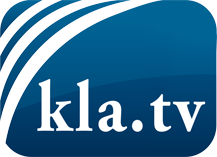 lo que los medios de comunicación no deberían omitir ...poco escuchado – del pueblo para el pueblo ...cada viernes emisiones a las 19:45 horas en www.kla.tv/es¡Vale la pena seguir adelante!Para obtener una suscripción gratuita con noticias mensuales
por correo electrónico, suscríbase a: www.kla.tv/abo-esAviso de seguridad:Lamentablemente, las voces discrepantes siguen siendo censuradas y reprimidas. Mientras no informemos según los intereses e ideologías de la prensa del sistema, debemos esperar siempre que se busquen pretextos para bloquear o perjudicar a Kla.TV.Por lo tanto, ¡conéctese hoy con independencia de Internet!
Haga clic aquí: www.kla.tv/vernetzung&lang=esLicencia:    Licencia Creative Commons con atribución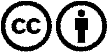 ¡Se desea la distribución y reprocesamiento con atribución! Sin embargo, el material no puede presentarse fuera de contexto.
Con las instituciones financiadas con dinero público está prohibido el uso sin consulta.Las infracciones pueden ser perseguidas.